Штамп для первого листа раздела в пояснительной запискеШтамп для последующих листов раздела в пояснительной записке1 Календарный план строительства1.1 Определение объема земляных работШтамп для Технологического раздела в чертежах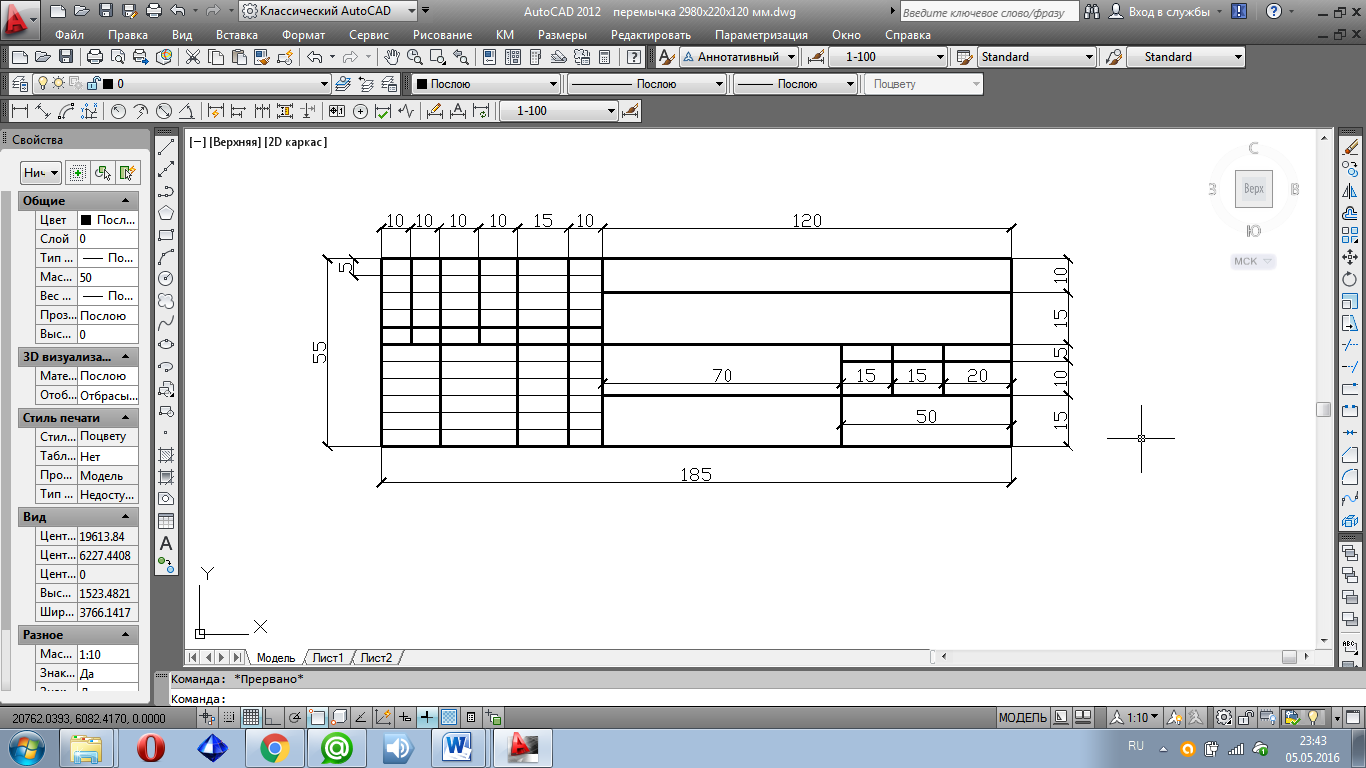 г.Красноярск